 GREESHMA PAULOSE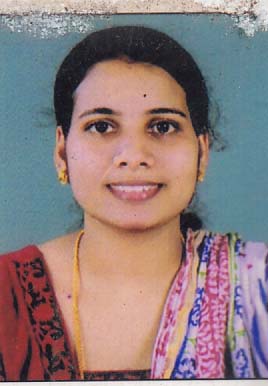   Email ID   :ammupoulose@gmail.com   Ph : 8281555571            9744495571Objective  To obtain a responsible and challenging position in the field of health care services, where my abilities and qualification will have valuable application for the growth and benefit of the organization along with the individual progress.ExperienceWorked as a public relation officer in MOSC HOSPITAL, KOLENCHERY on contract base.Worked as a staff nurse in NARAYANA MEDICAL COLLEGE HOSPITAL, AndraPradesh in Emergency department from june 28, 2014 to july 5, 2015.Field experienceHospital AdministrationPosted in the following departments of Little Flower ( NABH Accredited ) hospital as a part of curriculum : Quality department,  Accounts, Finanace, Corporate relations, Human Resource,  Security, Maintenance, Canteen, Intencive Care Units, wards, Laboratory, Front office, Pharmacy, outpatient areas, eye bank, blood bank, EDP, Biomedical, STP etc .  Key skillsAbility to perform tasks as per the policies and procedures of the organizationPossess good management and supervisory skillsPossess excellent communication skillsFamiliar with operating systems like Microsoft Word, Excel, PowerPoint and the InternetAbility to develop and maintain good relationship with co workers Academic projectsMini project of 15 days done in Samaritain Hospital, Pazhaganad.Name of the project:                “ A study to assess the relationship between job resources and work engagement among                         Nurses”Second year : 45 days project“A study to analyse the gap in MBMM Hospital, Kothamangalam set by NABH entry level standards”Seminars and conferences attendedEXCELLENCE IN HOSPITAL ADMINISTRATION FOR PATIENT CARE AND SAFETY conducted by department of MHA , LIMSAR , angamaly,kerala (2017)INTERNATIONAL CONFERENCE ON GROUP DYNAMICS IN NURSING, conducted by Narayana College Of Nursing, Dr. NTR University of health sciences, Vijayawada , Nellore , Andra Pradesh, India (2013 )  NATIONAL LEVEL CONFERENCE ON COMMUNICATION: A FOURTH DOMAIN IN NURSING, Conducted by Narayana College Of Nursing,Dr. NTR University of health sciences, Vijayawada , Nellore , Andra Pradesh, India ( 2011)Education profile: MASTER OF HOSPITAL ADMINISTRATION2015 – 2017 BatchDivision/ Rank : First class Institution: LIMSAR,( LF Hospital, NABH Accredited ) AngamalyB.Sc  NursingDivision / Rank :First class [70%]Instituition :Narayana College Of Nursing, Nellore, Andra Pradesh, India.Plus TwoYear Of Passing:  2009Division / Rank : First Class [ 66%]Instituition :Mar Coorilose Memorial Higher Secondary School, Pattimattom, ernakulam, kerala.     SSLCYear Of Passing : 2007Division / Rank : Distinction [ 95%]Instituition: Betheleham Girls High School, Njaralloor, Ernakulam , Kerala.Address For Communicationw/o Prince Matheworupupil (H)oorakadumalayidamthuruth p.opin : 683561Ernakulam, KeralaPersonal DataDate Of Birth: 02 / 01 / 1991Sex :FemaleMarital Status : MarriedSpouse name : Prince MathewLanguage known : English, Malayalam, TeluguReferenceMrs . Linju p lalAsst. professorLIMSAR, AngamalyMob no : 8281830151Mrs . Sherin Baby Quality CoordinatorLissie Hospital, ErnakulamMob no : 9497088772         Declaration          I hereby declare that the information furnished above is true to the best of my knowledge.   GREESHMA PAULOSEDate:14 -09-2018Place: kizhakkambalam